                 TEKNİK ŞARTNAME1-) Silindir Pozisyon Minderi   -Malzeme fizik tedavi ve rehabilitasyonda kullanılacak şekilde üretilmiş olmalıdır.   -Bez ile kolaylıkla silinebilir olmalıdır.   -Malzemenin üstü çabuk deforme olmayan vinil ile kaplanmış olmalıdır.   -Boyut 25x60 ölçülerinde olmalıdır.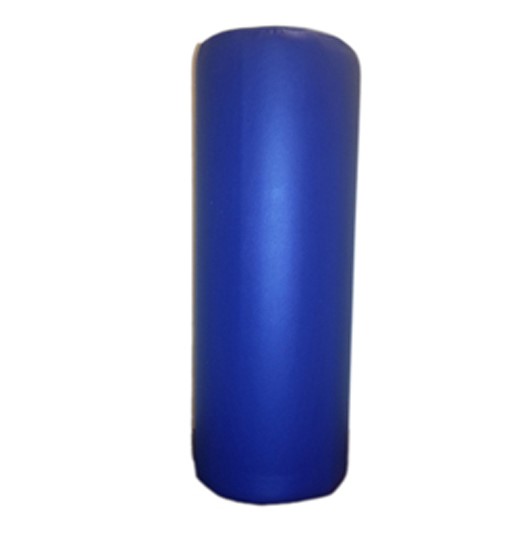 2-) Üçgen Pozisyon Minderi   -Malzeme fizik tedavi ve rehabilitasyonda kullanılacak şekilde üretilmiş olmalıdır.   -Bez ile kolaylıkla silinebilir olmalıdır.   -Malzemenin üstü çabuk deforme olmayan vinil ile kaplanmış olmalıdır.   -Boyut 25x60 ölçülerinde olmalıdır.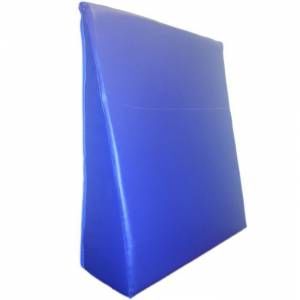 3-) YÜRÜME PLATFORMU   -Adım ayar şeklinde tasarlanmış olmalıdır.   -Boyutları 240x60 cm olmalıdır.   -18 mm mdf lam malzemeden üretilmiş olmalıdır.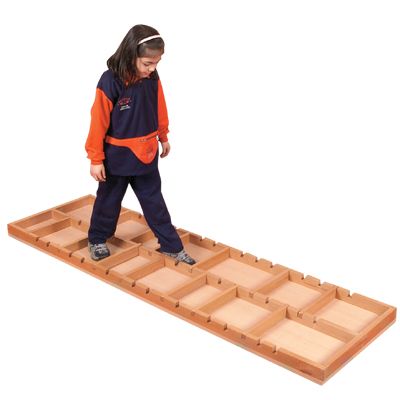 4-) Beceri Tahtası (El Beceri Geliştirme Tablası)  - Ahşap malzemeden üretilmiş olmalıdır.  - Üzerinde günlük hayatta kullanılan çeşme, kapı kilidi,priz zincir kilit,sürmeli kilit,musluk vb. aletler olmalıdır.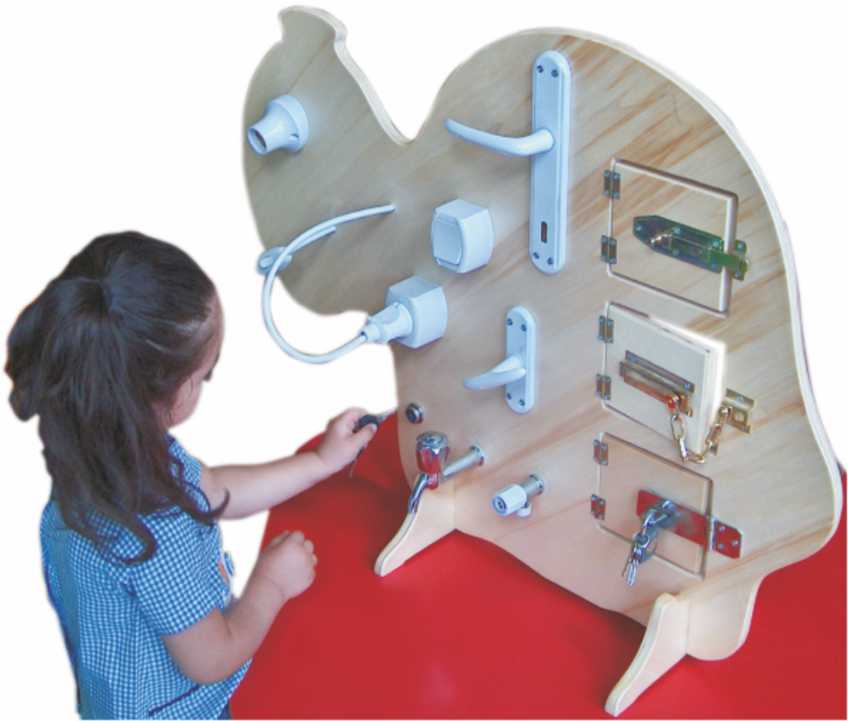 5-) Kanal Çalışması    - Ana parça ahşap yapıda olmalıdır.     - Dört adet ayağı olmalıdır.    - Tablanın üzerinde açılmış kanal şeklinde iki yapı olmalıdır.     - Kanallarda hastanın parmakları ile hareket ettirebileceği malzeme olmalıdır.    - Kanallar S şeklinde veya Z şeklinde olmalıdır.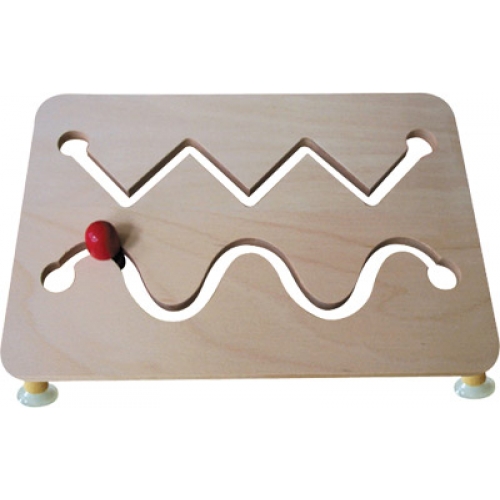 6-)Tatami Minderi   -Kolay döşenir,sağlam ve sağlıklı olmalıdır.  -Kanserojen hiç bir madde içermemelidir.  -Darbe emilimi sağlamalı ve yaralanmayı engellemelidir.  -Antibakteriyel olmalıdır.  -Alev almaz özelliği olmalıdır.  -Kaymaz özellikte olmalıdır.  -Kapalı gözenek yapısına sahip su geçirmez olmalıdır.  -Temizliği kolay olmalı su ile rahat temizlenmelidir.  -UV güneş ışınlarına karşı dayanıklı olmalıdır.  -Kokusuz olmalıdır.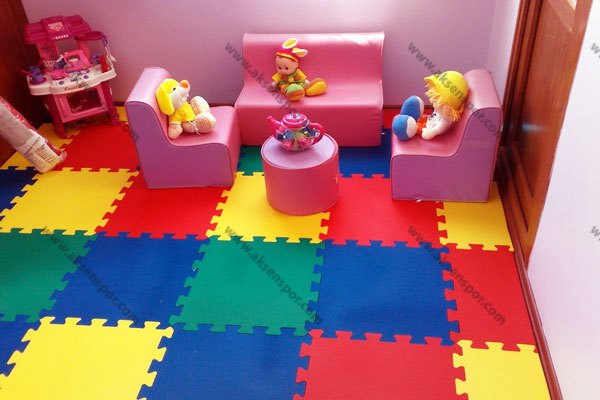 7-) Trambolin   - Üzerinde zıplamaya olanak sağlayacak yaylı bir sistemden oluşmalıdır.   - Dış kısmı PVC kaplı, içi sert malzemeden oluşmalıdır.   - Yaylı sistem, en az 30 yaydan meydana gelmelidir.   - Zıplama alanı elastik olmalıdır.   - Çapı en az 90 cm olmalıdır.  - Yerden en az 20 cm yüksekliği olmalıdır. 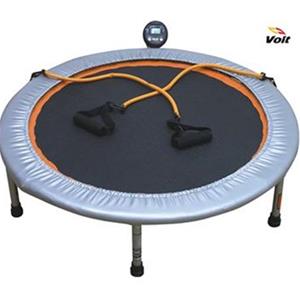 8-) Jimnastik Minder Merdiven   -60 cm genişlik,50 cm derinlik ve toplam 50 cm yüksekliğinde olmalıdır.,    -Merdiven yükseklikleri 25 cm olmalıdır.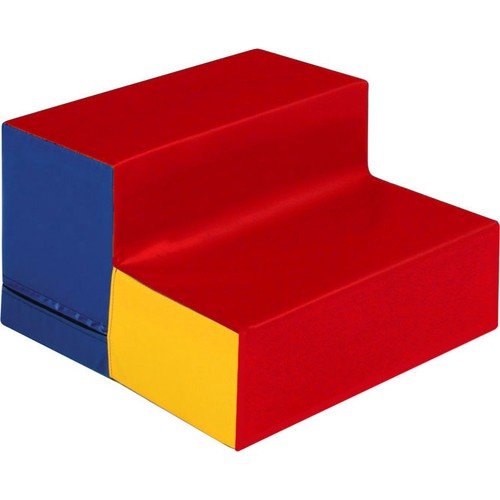 9-) Dikdörtgen Minder   -Pvc branda kumaşından üretilmelidir.  -İç dolgu malzemesi yumuşak gri sünger olmalıdır.  -Ölçüler 50*50*100 cm olmalıdır.  -Leke tutmaz ve silinebilir olmalıdır.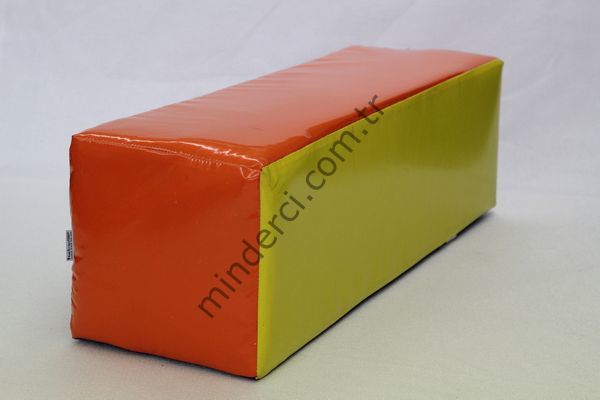 10-)Ayakkabı Bağlama Tahtası   -Boyutlar 20,3x12,7x9,5  cm olmalıdır.   -Yapısı ahşap olmalıdır.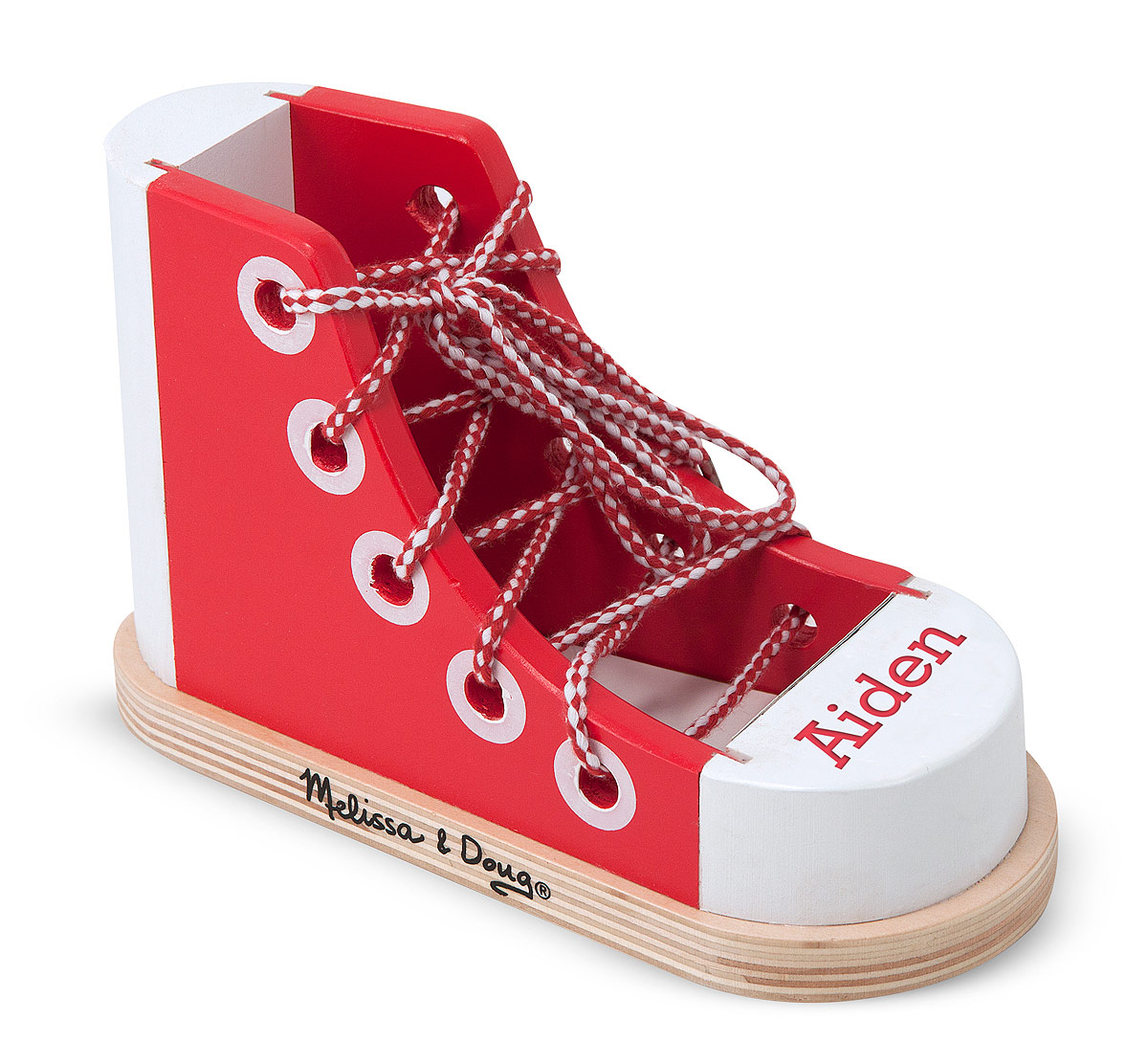 11-) Yapışkanlı Hedef Tahtası    - Cırt cırtlı bantlar sayesinde toplar hedefe kolayca yapışmalıdır.    - Hedef tahtası, arkasında bulunan parçası sayesinde kolayca asılabilir olmalıdır.     -Ek olarak 10 adet ayrı top verilmelidir.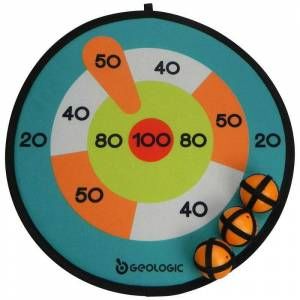 12-) Pergue Tahtası     -Ölçüler  26x39x1,8 cm olmalıdır.     -Fizik tedavi ve rehabilitasyon için uygun olmalıdır.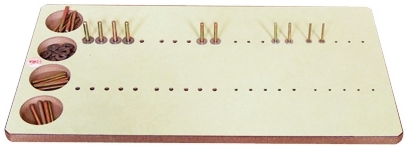 13-) Beceri Küpü     -Ürün kaliteli kumaştan imal edilmiş olmalıdır.      -Ürünün her tarafında farklı beceriler geliştirmeye yönelik uygulamalar olmalıdır.     -Düğme ilikleme, fermuar açıp-kapama, bağcık bağlama, cırt cırt açma kapama, kemer açma kapama gibi uygulamalar yapılabilmelidir.      -Ürünün her bölmesi farklı renklerde olmalıdır.      -Kaliteli ve uzun süre kullanıma uygun olmalıdır.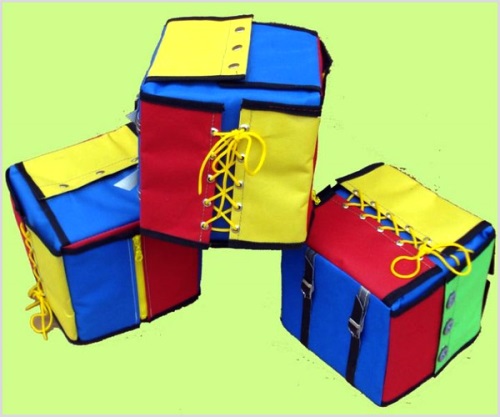 14-) Halkalı Kule     -Malzeme 3 kademeli olmalıdır.     -Ahşap malzeme olmalıdır.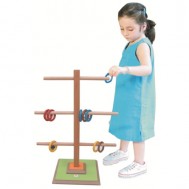 